NOTA DE PRENSA 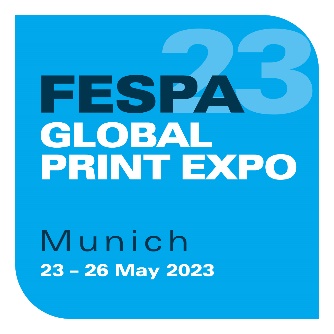 20 de marzo de 2023TODO LISTO PARA DAR LA BIENVENIDA A 490 EXPOSITORES INTERNACIONALES A FESPA GLOBAL IMPRESS EXPO 2023La feria, que este año tiene lugar en Múnich, volverá a acoger a 95 proveedores que regresan por primera vez desde 2019Ya se ha confirmado la participación de 490 empresas expositoras en FESPA Global Print Expo, European Sign Expo y Personalisation Experience 2023, incluidos 95 proveedores que no pudieron asistir a los eventos de los dos últimos años debido a las restricciones para viajar, entre ellas DP Solutions, eurolaser, INX, Lüscher Technologies, Marabu, SPS TechnoScreen, Vastex International y Vivid Laminating Technologies. El evento también incluye 78 nuevos expositores, entre ellos Aerolam Decoratives, CarbonQuota, Duveholm Stallbacken, Magon, Newtown Packaging, Ronchini Massimo, Scandinavian Print Group, Toscana Systems y XEIKON.Los visitantes a FESPA Global Print Expo 2023 podrán conocer las soluciones de los patrocinadores del evento Durst, Surfex, Brother, Mimaki, Hanglory y HP y hardware de proveedores líderes como AGFA, Aeoon, Aleph, Canon, Epson, Fujifilm, HP, Kongsberg, Liyu, MHM, Sakurai, Swissqprint, Ricoh, Roland, ROQ y Zünd.Entre los proveedores confirmados de software de automatización y flujo de trabajo figuran Caldera, efi, Enfocus BV, OneVision y PrintFactory. Ahlstrom Munksjö, APA, Hexis, ImagePerfect/Berger Textiles, InkTec, Neschen, ORAFOL, Poli-Tape y Sun Chemical también se encuentran entre las empresas que presentan material y consumibles.El director de FESPA Global Print Expo, Michael Ryan, señala: «Todos aquellos expositores que no pudieron participar en los últimos eventos de FESPA están impacientes por compartir sus innovaciones y conocimientos con nuestros visitantes. Para los impresores es muy ventajoso poder ver los productos de muchos proveedores reunidos en un solo lugar, ya que les ayuda a comparar y evaluar las inversiones adecuadas para su negocio. Este año tenemos la misión de ofrecer nuevas y valiosas perspectivas a los impresores y rotulistas. Con la mejor alineación de expositores de FESPA desde 2019, podemos garantizar que los asistentes del evento en Múnich estarán en el lugar idóneo para obtener la información y el asesoramiento que necesitan para superar sus retos de producción, acceder a nuevas oportunidades y decidir su futuro empresarial».Christoph Gamper, CEO y copropietario de Durst, comenta: «Aunque en los últimos años nos hemos centrado mucho en una producción más rápida, la impresión digital ya no es una novedad. Ahora se habla sobre todo de la automatización, la eficacia y un proceso global sostenible en las distintas aplicaciones de impresión digital. Nos alegra tener a FESPA en nuestro equipo este año y esperamos poder ver un animado intercambio de aplicaciones y puntos de vista únicos, celebrar los logros y debatir sobre nuevas perspectivas. Las mejores ideas nacen del diálogo, y FESPA es el lugar ideal para ello».European Sign Expo 2023, la principal feria europea de señalización y comunicación visual, se celebrará junto con FESPA Global Print Expo. Con el apoyo del Patrocinador Platino EFKA, el evento reunirá a los principales profesionales de la rotulación con empresas especializadas en rotulación acanalada, señalización digital, señalización dimensional, grabado y calcografía, expositores luminosos, materiales y sistemas para exteriores, LED, cortadoras láser y herramientas de señalización. La nueva Personalisation Experience ofrecerá a los visitantes la oportunidad de aprender más sobre la personalización, con proveedores especializados como los productos y soluciones de Antigro, Brother, Dreamscape, Infigo, Optimus, Printbox, Print & Logistics, Taopix y XMPie.Ya puede registrarse a FESPA Global Print Expo, European Sign Expo y Personalisation Experience. La entrada a las tres zonas de exposición es gratuita para los miembros de las asociaciones nacionales de FESPA o de FESPA Direct. El precio de la entrada es de 30,00 € para los no socios que se registren previamente con el código FESM306 antes del 23 de marzo. El pase de cuatro días para la zona de conferencias de Personalisation Experience tendrá un precio de 495 €. Las entradas a la conferencia de PE cuestan 225 € para los asistentes que se registren antes del 23 de marzo con el código PEX1.Para más información sobre precios, descuentos y paquetes, visite https://www.fespaglobalprintexpo.com/visit/registrationPara más información sobre FESPA Global Print Expo 2023 y para registrarse, visite: https://www.fespaglobalprintexpo.com/. Para más información sobre European Sign Expo 2023 y para registrarse, visite: https://ese.fespa.com/welcome. Para más información sobre Personalisation Experience 2023 y para registrarse, visite https://www.personalisationexperience.com/ Para ver el plano, visite https://www.fespaglobalprintexpo.com/exhibitors FINAcerca de FESPA Fundada en 1962, FESPA es una federación de asociaciones del sector, así como una entidad organizadora de exposiciones y conferencias para los sectores de impresión digital y serigráfica. El doble objetivo de FESPA es promocionar la impresión digital y serigráfica y compartir con sus socios conocimientos sobre la impresión digital y serigráfica, ayudándoles así a ampliar sus negocios y a conocer los últimos avances experimentados en sus sectores de gran crecimiento.  Profit for Purpose de FESPA 
Profit for Purpose es el programa de reinversión internacional de FESPA, que destina los ingresos de los eventos de FESPA a apoyar a la comunidad mundial de la impresión especializada para lograr un crecimiento sostenible y rentable a través de cuatro pilares clave: formación, inspiración, expansión y conexión. El programa ofrece productos y servicios de alta calidad para compañías de impresión de todo el mundo, incluyendo estudios de mercado, seminarios, cumbres, congresos, guías educativas y reportajes, además de apoyar proyectos de base en mercados en desarrollo. Para más información, visite, www.fespa.com/profit-for-purpose.  Las exposiciones que FESPA celebrará próximamente son: FESPA Brasil 2023, 20 – 23 March 2023, Expo Center Norte, São Paulo, Brasil  WrapFest 2023, 26 – 27 April 2023 at Silverstone racecourse, Northamptonshire, UK  FESPA Global Print Expo 2023, 23 – 26 May 2023, Messe Munich, Munich, Germany  European Sign Expo 2023, 23 – 26 May 2023, Messe Munich, Munich, Germany Personalisation Experience, 23-26 May 2023, Messe Munich, Munich, Germany FESPA Mexico 2023, 17 – 19 August 2023, Centro Citibanamex, Mexico City FESPA Africa 2023, 13 – 15 September 2023, Gallagher Convention Centre, Johannesburg FESPA Eurasia 2023, 23 – 26 November 2023, IFM - Istanbul Expo Center, Istanbul, Turkey  FESPA Global Print Expo 2024, 19 – 22 March 2024, RAI, Amsterdam, Netherlands  European Sign Expo 2024, 19 – 22 March 2024, RAI, Amsterdam, Netherlands  Personalisation Experience 2024, 19 – 22 March 2024, RAI, Amsterdam, Netherlands  Sportswear Pro 2024, 19 – 22 March 2024, RAI, Amsterdam, Netherlands  Publicado en nombre de FESPA por AD Communications Si desea más información, póngase en contacto con: Imogen Woods				Leighona Aris AD Communications  			FESPA Tel: + 44 (0) 1372 464470        		Tel: +44 (0) 1737 228 160 Email: iwoods@adcomms.co.uk 		Email: Leighona.Aris@Fespa.com   Website: www.adcomms.co.uk		Website: www.fespa.com 